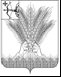 РОССИЙСКАЯ ФЕДЕРАЦИЯДУМА КИКНУРСКОГО МУНИЦИПАЛЬНОГО ОКРУГАКИРОВСКОЙ ОБЛАСТИпервого созываРЕШЕНИЕОб утверждении Положения о порядке проведения конкурса по отбору кандидатур на должность главы Кикнурского муниципального округа Кировской областиВ  соответствии  со статьей 36 Федерального закона от 06.10.2003 № 131-ФЗ «Об общих принципах организации местного самоуправления в Российской Федерации», частью 2.1 статьи 15 Закона Кировской области от 29.12.2004 № 292-ЗО «О местном самоуправлении в Кировской области» Дума Кикнурского муниципального округа РЕШИЛА:1. Утвердить Положение о порядке проведения конкурса по отбору кандидатур на должность главы Кикнурского муниципального округа Кировской области согласно приложению.2. Признать утратившими силу решения Кикнурской районной Думы Кировской области:2.1. От 22.04.2016 № 480 «Об утверждении Положения о порядке проведения конкурса по отбору кандидатур на должность главы муниципального образования Кикнурский муниципальный район Кировской области».2.2. От 27.05.2016 № 491 «О внесении изменений и дополнений в решение Кикнурской районной Думы Кировской области от 22.04.2016 № 480».2.3. От 29.07.2016 № 508 «О внесении изменений и дополнений в решение Кикнурской районной Думы от 22.04.2016 № 480».3. Настоящее решение опубликовать (обнародовать) в Сборнике муниципальных правовых актов органов местного самоуправления муниципального образования Кикнурский муниципальный район Кировской области, разместить на официальном сайте муниципального образования Кикнурский муниципальный район Кировской области в сети «Интернет».4. Настоящее решение вступает в силу после его официального опубликования (обнародования).Председатель Думы Кикнурскогомуниципального округа       В.Н. Сычев     Глава Кикнурскогорайона           С.Ю. Галкин                                                                     Приложение                                                                     УТВЕРЖДЕНО                                                                     решением Думы Кикнурского                                                                     муниципального округа                                                                     Кировской области                                                                     от 17.09.2020  № 1-12ПОЛОЖЕНИЕо порядке проведения конкурса по отбору кандидатур на должность главы Кикнурского муниципального округа Кировской области1. Общие положения.1.1. Настоящее Положение в соответствии со статьей 36 Федерального закона от 06.10.2003 № 131-ФЗ «Об общих принципах организации местного самоуправления в Российской Федерации», частью 2.1 статьи 15 Закона Кировской области от 29.12.2004 № 292-ЗО «О местном самоуправлении в Кировской области» определяет порядок проведения конкурса по отбору кандидатур на должность главы Кикнурского муниципального округа Кировской области (далее - конкурс).1.2. Конкурс назначается решением Думы Кикнурского муниципального округа не позднее месяца до окончания срока полномочий главы муниципального образования.В случае досрочного прекращения полномочий главы Кикнурского муниципального округа Кировской области, признания конкурса несостоявшимся или непринятия Думой Кикнурского муниципального округа решения об избрании главы Кикнурского муниципального округа Кировской области из числа кандидатов, представленных конкурсной комиссией по результатам конкурса, конкурс назначается Думой Кикнурского муниципального округа в течение 14 дней со дня наступления указанных оснований.1.3. В решении об объявлении конкурса в обязательном порядке указываются:1.3.1. Дата проведения конкурса, а также время и место его проведения.1.3.2. Срок приема документов (дата начала и дата окончания, в том числе с учетом продления срока приема документов в случае, предусмотренном пунктом 4.7 настоящего Положения), место и время приема документов, подлежащих представлению в конкурсную комиссию
в соответствии с настоящим Положением.2. Порядок формирования и организации деятельности конкурсной комиссии.2.1. Организация и проведение конкурса осуществляются конкурсной комиссией, формируемой в соответствии с Федеральным законом
от 06.10.2003 № 131-ФЗ «Об общих принципах организации местного самоуправления в Российской Федерации».2.2. Общее число членов конкурсной комиссии составляет 6 человек.2.3. При формировании конкурсной комиссии половина ее членов назначается Думой Кикнурского муниципального округа, а другая половина - Губернатором Кировской области. Конкурсная комиссия формируется до принятия решения Думой Кикнурского муниципального округа об объявлении конкурса.2.4. Конкурсная комиссия является коллегиальным органом и обладает следующими полномочиями:2.4.1. Осуществляет прием документов, представленных для участия в конкурсе.2.4.2. Рассматривает документы, представленные для участия в конкурсе.2.4.3. Осуществляет подготовку и проведение конкурсных испытаний (тестирование, собеседование), предусмотренных настоящим Положением.2.4.4. Определяет результаты конкурса.2.4.5. Представляет кандидатов на должность главы Кикнурского муниципального округа Кировской области в Думу Кикнурского муниципального округа.2.4.6. Осуществляет иные полномочия в соответствии с настоящим Положением.2.5. Конкурсная комиссия состоит из председателя, заместителя председателя, секретаря и иных членов конкурсной комиссии. Председатель, заместитель председателя и секретарь избираются из состава конкурсной комиссии открытым голосованием большинством голосов от числа присутствующих на заседании членов конкурсной комиссии на первом заседании конкурсной комиссии. Председатель конкурсной комиссии назначается из числа членов, назначенных Губернатором области.2.6. Председатель конкурсной комиссии:2.6.1. Осуществляет общее руководство работой конкурсной комиссии.2.6.2. Определяет дату и повестку заседания конкурсной комиссии.2.6.3. Распределяет обязанности между членами конкурсной комиссии.2.6.4. Подписывает протоколы заседаний конкурсной комиссии и принятые конкурсной комиссией решения.2.6.5. Контролирует исполнение решений, принятых конкурсной комиссией.2.6.6. Представляет конкурсную комиссию в отношениях с кандидатами, иными гражданами, государственными органами, органами местного самоуправления, организациями, средствами массовой информации и общественными объединениями.2.6.7. Представляет на заседании представительного органа муниципального образования принятое по результатам конкурса решение конкурсной комиссии.2.7. Заместитель председателя конкурсной комиссии исполняет обязанности председателя конкурсной комиссии в случае его отсутствия, а также осуществляет по поручению председателя конкурсной комиссии иные полномочия.2.8. Секретарь конкурсной комиссии:2.8.1. Осуществляет организационное обеспечение деятельности конкурсной комиссии.2.8.2. Осуществляет подготовку заседаний конкурсной комиссии, в том числе обеспечивает извещение членов конкурсной комиссии и при необходимости иных лиц, привлеченных к участию в работе конкурсной комиссии, о дате, времени и месте заседания конкурсной комиссии не позднее чем за 2 рабочих дня до заседания конкурсной комиссии.2.8.3. Ведет протоколы заседаний конкурсной комиссии.2.8.4. Оформляет принятые конкурсной комиссией решения.2.8.5. Решает иные организационные вопросы, связанные с подготовкой и проведением заседаний конкурсной комиссии.2.9. По решению конкурсной комиссии к работе конкурсной комиссии могут привлекаться в качестве независимых экспертов специалисты в сфере муниципального управления, представители научных и образовательных организаций, иные лица без включения их в состав конкурсной комиссии.2.10. Организационной формой деятельности конкурсной комиссии являются заседания.На заседании конкурсной комиссии секретарем ведется протокол, в котором отражается информация о ходе заседания и принятых решениях. Протокол подписывается всеми членами конкурсной комиссии, присутствующими на заседании.2.11. Заседания конкурсной комиссии проводятся открыто. По решению конкурсной комиссии может быть проведено закрытое заседание. Решение о проведении закрытого заседания принимается простым большинством голосов от установленного общего числа членов конкурсной комиссии.2.12. Заседание конкурсной комиссии считается правомочным, если на нем присутствуют не менее 2/3 числа членов конкурсной комиссии, назначенных представительным органом муниципального образования, и не менее 2/3 числа членов конкурсной комиссии, назначенных Губернатором Кировской области.Члены конкурсной комиссии участвуют в ее заседаниях лично и не вправе передавать свои полномочия другому лицу.В случае выбытия члена конкурсной комиссии из ее состава назначение нового члена конкурсной комиссии производится органом или лицом, назначившим выбывшего члена конкурсной комиссии.Допускается проведение заседания комиссии с использованием систем видеоконференцсвязи.2.13. В случае если кандидат является подчиненным члену конкурсной комиссии или член конкурсной комиссии является лицом, подчиненным кандидату, член комиссии обязан уведомить об этом председателя (заместителя председателя) конкурсной комиссии. В целях недопущения возникновения конфликта интересов председатель (заместитель председателя) конкурсной комиссии отстраняет члена конкурсной комиссии, являющегося стороной конфликта интересов, от участия в деятельности комиссии до окончания конкурса.2.14. Решение конкурсной комиссии принимается открытым голосованием в отсутствие кандидатов и считается принятым, если за него проголосовало более половины присутствующих на заседании членов конкурсной комиссии.При равенстве голосов членов конкурсной комиссии решающим является голос председательствующего.2.15. Материально-техническое обеспечение деятельности конкурсной комиссии, в том числе хранение ее документации, осуществляется администрацией Кикнурского муниципального района (муниципального округа) Кировской области.2.16. Срок полномочий конкурсной комиссии составляет 5 лет. В случае если срок полномочий конкурсной комиссии истекает в период после объявления конкурса Думой Кикнурского муниципального округа и до принятия решения Думой Кикнурского муниципального округа об избрании главы Кикнурского муниципального округа Кировской области, срок полномочий конкурсной комиссии продлевается до дня вступления в силу решения Думой Кикнурского муниципального округа об избрании главы Кикнурского муниципального округа Кировской области из числа кандидатов, представленных конкурсной комиссией по результатам конкурса.3. Объявление о проведении конкурса.3.1. Объявление о проведении конкурса размещается на официальном сайте муниципального образования не позднее чем за 20 дней до дня проведения конкурса. Объявление о проведении конкурса публикуется администрацией муниципального образования в течение 3 рабочих дней со дня принятия Думой Кикнурского муниципального округа решения об объявлении конкурса.3.2. В объявлении о проведении конкурса указываются:3.2.1. Решение Думы Кикнурского муниципального округа о проведении конкурса.3.2.2. Сведения о дате, времени и месте проведения конкурса.3.2.3. Требования к кандидатам на должность главы Кикнурского муниципального округа Кировской области (далее - кандидаты), установленные пунктом 4.1 Положения.3.2.4. Перечень документов, необходимых для участия в конкурсе, и требования к их оформлению.3.2.5. Срок приема документов (дата начала и дата окончания, в том числе с учетом продления срока приема документов в случае, предусмотренном пунктом 4.7 настоящего Положения), место и время приема документов, подлежащих представлению в конкурсную комиссию.3.2.6. Условия конкурса, в том числе порядок проведения конкурсных испытаний.3.2.7. Сведения об источнике дополнительной информации о конкурсе (адрес, телефон, контактное лицо).4. Требования к кандидатам. Порядок представления и перечень документов для участия в конкурсе.4.1. Право на участие в Конкурсе имеют граждане Российской Федерации, достигшие возраста 21 года, которые на день проведения Конкурса не имеют в соответствии с Федеральным законом от 12 июня 2002 года № 67-ФЗ «Об основных гарантиях избирательных прав и права на участие в референдуме граждан Российской Федерации» ограничений пассивного избирательного права для избрания выборным должностным лицом местного самоуправления.4.2. К кандидатам на должность главы Кикнурского муниципального округа устанавливаются требования к профессиональному образованию и (или) профессиональным знаниям и навыкам, которые являются предпочтительными для осуществления главой муниципального округа полномочий по решению вопросов местного значения:4.2.1. по уровню профессионального образования, стажу – наличие высшего образования, наличие стажа муниципальной или государственной службы (либо замещения выборной муниципальной должности, государственной должности субъекта Российской Федерации или государственной должности Российской Федерации) не менее трех лет или стажа работы на руководящих должностях не менее пяти лет.4.2.2. по профессиональным знаниям и навыкам – знание кандидатом законодательства Российской Федерации и законодательства Кировской области в сфере местного самоуправления, вопросов местного значения муниципального округа, полномочий органов местного самоуправления муниципального округа и полномочий, переданных органами государственной власти Кировской области, а также владение кандидатом профессиональными навыками планирования, принятия управленческих решений, осуществления контроля за их выполнением, организации работы и взаимодействия с органами государственной власти Кировской области.4.2. Кандидаты представляют в конкурсную комиссию:4.2.1. Личное заявление в письменной форме об участии в Конкурсе по прилагаемой форме (приложение № 1).4.2.2. Собственноручно заполненную и подписанную анкету по форме № 4, утвержденной постановлением Правительства РФ от 06.02.2010 № 63 «Об утверждении Инструкции о порядке допуска должностных лиц и граждан Российской Федерации к государственной тайне» (приложение № 2).4.2.3. Копию паспорта или документа, заменяющего паспорт гражданина.4.2.4. Копию трудовой книжки или иные копии документов, подтверждающих указанные в заявлении сведения об основном месте работы или службы, о занимаемой должности (роде занятий), а также о том, что кандидат является депутатом.4.2.5. Копию документа, подтверждающего сведения об образовании.4.2.6. Справку об отсутствии медицинских противопоказаний для работы со сведениями, составляющими государственную тайну, утвержденную приказом Минздравсоцразвития РФ от 26.08.2011 № 989н «Об утверждении перечня медицинских противопоказаний для работы с использованием сведений, составляющих государственную тайну, порядка получения и формы справки об отсутствии медицинских противопоказаний для работы с использованием сведений, составляющих государственную тайну».4.2.7. Сведения о размере и об источниках доходов кандидата (каждого кандидата из списка кандидатов), а также об имуществе, принадлежащем кандидату (каждому кандидату из списка кандидатов) на праве собственности (в том числе совместной собственности), о вкладах в банках, ценных бумагах. Указанные сведения представляются по форме согласно приложению 1 к Федеральному закону от 12.06.2002 № 67-ФЗ «Об основных гарантиях избирательных прав и права на участие в референдуме граждан Российской Федерации». Сведения о размере и об источниках доходов кандидата представляются за год, предшествующий проведению конкурса, а сведения об имуществе, принадлежащем кандидату на праве собственности (в том числе совместной собственности), о вкладах в банках, ценных бумагах - по состоянию на первое число месяца, предшествующего месяцу проведения конкурса.4.2.8. Сведения о принадлежащем кандидату, его супругу и несовершеннолетним детям недвижимом имуществе, находящемся за пределами территории Российской Федерации, об источниках получения средств, за счет которых приобретено указанное имущество, об обязательствах имущественного характера за пределами территории Российской Федерации кандидата, а также сведения о таких обязательствах его супруга и несовершеннолетних детей по форме, предусмотренной Указом Президента Российской Федерации от 06.06.2013 № 546 «О проверке достоверности сведений об имуществе и обязательствах имущественного характера за пределами территории Российской Федерации, о расходах по каждой сделке по приобретению объектов недвижимости, транспортных средств, ценных бумаг и акций, представляемых кандидатами на выборах в органы государственной власти, выборах глав муниципальных районов и глав городских округов, а также политическими партиями в связи с внесением Президенту Российской Федерации предложений о кандидатурах на должность высшего должностного лица (руководителя высшего исполнительного органа государственной власти) субъекта Российской Федерации» (далее - Указ Президента РФ № 546).4.2.9. Сведения о своих расходах, а также о расходах своих супруга и несовершеннолетних детей по каждой сделке по приобретению земельного участка, другого объекта недвижимости, транспортного средства, ценных бумаг, акций (долей участия, паев в уставных (складочных) капиталах организаций), совершенной в течение последних трех лет, если сумма сделки превышает общий доход кандидата и его супруга за три последних года, предшествующих совершению сделки, и об источниках получения средств, за счет которых совершена сделка, по форме, предусмотренной Указом Президента РФ № 546.4.2.10. Письменное уведомление о том, что он не имеет счетов (вкладов), не хранит наличные денежные средства и ценности в иностранных банках, расположенных за пределами территории Российской Федерации, не владеет и (или) не пользуется иностранными финансовыми инструментами.4.2.11. Справку о наличии (отсутствии) судимости и (или) факта уголовного преследования либо о прекращении уголовного преследования, выданную в соответствии с Административным регламентом Министерства внутренних дел Российской Федерации по предоставлению государственной услуги по выдаче справок о наличии (отсутствии) судимости и (или) факта уголовного преследования либо о прекращении уголовного преследования, утвержденным приказом МВД России от 27.09.2019 № 660.4.2.12. Письменное согласие на обработку своих персональных данных в порядке, предусмотренном статьей 9 Федерального закона от 27.07.2006 № 152-ФЗ «О персональных данных».4.2.13. Документы о дополнительном профессиональном образовании, о присвоении ученой степени, ученого звания, о награждении наградами и присвоении почетных званий и иные документы, характеризующие его личность и профессиональную подготовку (по желанию кандидата).Документы, указанные в настоящем пункте, подаются в конкурсную комиссию одновременно. Документы кандидат обязан представить лично. Документы могут быть представлены по просьбе кандидата иными лицами в случаях, если кандидат болен, содержится в местах содержания под стражей подозреваемых и обвиняемых (при этом подлинность подписи кандидата на заявлении в письменной форме должна быть удостоверена нотариально либо администрацией стационарного лечебно-профилактического учреждения, в котором кандидат находится на излечении, администрацией учреждения, в котором содержатся под стражей подозреваемые и обвиняемые), иных случаях, установленных федеральным законом.4.3. Прием документов для участия в конкурсе осуществляется конкурсной комиссией в срок, определенный решением представительного органа муниципального образования. В случае поступления документов после указанного срока конкурсная комиссия отказывает в приеме документов и участии в конкурсе.4.4. Документы, представленные кандидатом в конкурсную комиссию, регистрируются секретарем конкурсной комиссии в журнале входящей корреспонденции в день поступления.О приеме документов претенденту на участие в конкурсе в день поступления документов выдается расписка с описью принятых документов.4.5. Копии документов представляются в нотариально заверенной форме либо одновременно с подлинниками, которые возвращаются заявителю после сверки с ними копий документов. Сверенные с подлинниками копии документов заверяются секретарем конкурсной комиссии.4.6. Конкурсная комиссия вправе проверить достоверность представленных кандидатом сведений.4.7. В случае представления документов для участия в конкурсе только от одного кандидата срок приема документов может быть продлен на 5 рабочих дней, если возможность продления срока приема документов была предусмотрена в решении представительного органа муниципального образования об объявлении конкурса.4.8. В случае если по окончании срока представления документов в конкурсную комиссию не поступило документов ни от одного из кандидатов, конкурс признается конкурсной комиссией несостоявшимся. Решение о назначении повторного конкурса принимается представительным органом муниципального образования в срок, указанный в пункте 1.2 настоящего Положения.4.9. В течение 10 рабочих дней со дня окончания срока приема документов (в том числе в случае продления срока приема документов в соответствии с пунктом 4.7 настоящего Положения) конкурсная комиссия рассматривает представленные кандидатами документы и принимает решение о допуске гражданина либо об отказе в допуске к участию в конкурсе.4.10. Основаниями для отказа в допуске к участию в конкурсе являются:не достижение кандидатом возраста 21 года на момент проведения конкурса;отсутствие документов, необходимых в соответствии с настоящим Положением для участия в конкурсе;представление кандидатом недостоверных или неполных сведений о себе, супруге или несовершеннолетних детях, предусмотренных пунктами 4.2.6 - 4.2.9 настоящего Положения;неисполнение кандидатом к моменту представления документов обязанности закрыть счета (вклады), прекратить хранение наличных денежных средств и ценностей в иностранных банках, расположенных за пределами территории Российской Федерации, и (или) осуществить отчуждение иностранных финансовых инструментов;сокрытие кандидатом сведений о судимости;представление документов, оформленных с нарушением требований, установленных настоящим Положением;несоответствие кандидата требованиям, указанным в пункте 4.11 настоящего Положения.4.11. Не имеют права участвовать в конкурсе граждане:4.11.1. Признанные судом недееспособными или содержащиеся в местах лишения свободы по приговору суда.4.11.2. Имеющие гражданство иностранного государства либо вид на жительство или иной документ, подтверждающий право на постоянное проживание гражданина Российской Федерации на территории иностранного государства. Указанные граждане вправе участвовать в конкурсе, если это предусмотрено международным договором Российской Федерации.4.11.3. Замещавший должность главы муниципального образования и ушедший с указанной должности в отставку по собственному желанию, в том числе в связи с избранием его депутатом либо на иную выборную должность, замещение которой несовместимо со статусом главы муниципального образования, либо отрешенный от должности главы муниципального образования Губернатором Кировской области, если конкурс объявлен в связи с указанными обстоятельствами.4.11.4. Осужденные к лишению свободы за совершение тяжких и (или) особо тяжких преступлений и имеющие на момент проведения конкурса неснятую и непогашенную судимость за указанные преступления.4.11.5. Осужденные к лишению свободы за совершение тяжких преступлений, судимость которых снята или погашена, - до истечения десяти лет со дня снятия или погашения судимости.4.11.6. Осужденные к лишению свободы за совершение особо тяжких преступлений, судимость которых снята или погашена, - до истечения пятнадцати лет со дня снятия или погашения судимости.4.11.7. Осужденные за совершение преступлений экстремистской направленности, предусмотренных Уголовным кодексом Российской Федерации, и имеющие на момент проведения конкурса неснятую и непогашенную судимость за указанные преступления, если на таких лиц не распространяется действие подпунктов 4.11.5 и 4.11.6.4.11.8. Подвергнутые административному наказанию за совершение административных правонарушений, предусмотренных статьями 20.3 и 20.29 Кодекса Российской Федерации об административных правонарушениях, если конкурс состоится до окончания срока, в течение которого лицо считается подвергнутым административному наказанию.4.11.9. При наличии вступившего в силу решения суда о лишении гражданина права занимать муниципальные должности в течение определенного срока - до истечения этого срока.4.11.10. В отношении которых вступившим в силу решением суда установлен факт нарушения ограничений, предусмотренных пунктом 1 статьи 56 Федерального закона № 67-ФЗ «Об основных гарантиях избирательных прав и права на участие в референдуме граждан Российской Федерации» (далее – Федеральный закон № 67-ФЗ), либо совершения действий, предусмотренных подпунктом «ж» пункта 7 статьи 76 Федерального закона № 67-ФЗ, если указанные нарушения либо действия совершены до дня голосования на выборах в течение установленного законом срока полномочий должностного лица, для избрания которого назначены выборы.4.12. Если срок действия ограничений пассивного избирательного права, предусмотренных подпунктами 4.11.5 и 4.11.6 пункта 4.11 настоящего Положения, истекает в период проведения конкурса до дня проведения выборов, гражданин, пассивное избирательное право которого было ограничено, вправе в установленном законом порядке быть выдвинутым кандидатом на этих выборах.Если деяние, за совершение которого был осужден гражданин, в соответствии с новым уголовным законом не признается тяжким или особо тяжким преступлением, действие ограничений, предусмотренных подпунктами 4.14.4, 4.11.5, 4.11.6 пункта 4.11 настоящего Положения, прекращается со дня вступления в силу этого уголовного закона.Если тяжкое преступление, за совершение которого был осужден гражданин, в соответствии с новым уголовным законом признается особо тяжким преступлением или если особо тяжкое преступление, за совершение которого был осужден гражданин, в соответствии с новым уголовным законом признается тяжким преступлением, гражданин не вправе участвовать в конкурсе до истечения десяти лет со дня снятия или погашения судимости.4.13. Кандидатом на должность главы муниципального образования может быть зарегистрирован гражданин, который на день проведения конкурса не имеет в соответствии с Федеральным законом от 12 июня 2002 года № 67-ФЗ «Об основных гарантиях избирательных прав и права на участие в референдуме граждан Российской Федерации» ограничений пассивного избирательного права для избрания выборным должностным лицом местного самоуправления.4.14. Конкурсная комиссия уведомляет кандидатов в письменной форме о принятом решении (о допуске к участию или об отказе в допуске к участию в конкурсе) не позднее следующего рабочего дня после дня принятия решения. В случае отказа в допуске к участию в конкурсе в уведомлении указываются причины отказа в допуске к участию в конкурсе.4.15. Гражданин, не допущенный к участию в конкурсе, вправе обжаловать решение конкурсной комиссии об отказе ему в допуске к участию в конкурсе в соответствии с законодательством Российской Федерации.4.16. В случае если после рассмотрения представленных кандидатами документов конкурсной комиссией принято решение о допуске к участию в конкурсе менее двух кандидатов, конкурс признается конкурсной комиссией несостоявшимся. Решение о назначении повторного конкурса принимается представительным органом муниципального образования в срок, указанный в пункте 1.2 настоящего Положения.5. Порядок проведения конкурса и принятия решения конкурсной комиссией5.1. Конкурс проводится, если к участию в конкурсе конкурсной комиссией допущено не менее двух кандидатов.5.2. Кандидат вправе представить в конкурсную комиссию письменное заявление об отказе от участия в конкурсе. С момента поступления указанного заявления в конкурсную комиссию кандидат считается снявшим свою кандидатуру.В случае если после подачи заявлений об отказе от участия в конкурсе допущенных к конкурсу остается менее 2 кандидатов, конкурс признается несостоявшимся. Решение о назначении повторного конкурса принимается представительным органом муниципального образования в срок, указанный в пункте 1.2 настоящего Положения.5.3. Конкурс проводится в два этапа в течение конкурсного дня, который определен решением представительного органа муниципального образования. Кандидаты участвуют в конкурсе лично.Неявка кандидата для участия в конкурса считается отказом от участия в конкурсе.5.4. На первом этапе кандидаты проходят тестирование на знание основ государственного управления и местного самоуправления, Конституции Российской Федерации, федерального законодательства, законодательства Кировской области, муниципальных правовых актов в сферах конституционного, муниципального, административного, трудового и гражданского права.Подготовка тестовых вопросов осуществляется конкурсной комиссией.Результаты тестирования (набранные баллы) заносятся в оценочный лист (приложение № 3), при этом каждый правильный ответ оценивается 0,5 балла.5.5. На втором этапе кандидат проходит индивидуальное собеседование, на котором каждый член комиссии оценивает профессиональные и личностные качества кандидатов.При проведении собеседования Конкурсной комиссией могут использоваться не противоречащие законодательству Российской Федерации и законодательству Кировской области единые ко всем конкурсантам методы оценки профессиональных и личностных качеств конкурсантов, позволяющие Конкурсной комиссии оценивать уровень профессионального образования, а также профессиональные знания и навыки, необходимые для исполнения полномочий Главы муниципального округа, деловые и личностные качества конкурсантов.По итогам второго этапа конкурса каждый член конкурсной комиссии выставляет кандидату соответствующий балл (от 1 до 10) и заносит его в оценочный лист (приложение № 3).5.6. По завершении конкурсных испытаний подсчитывается общее число баллов по каждому кандидату, полученных при прохождении двух этапов конкурса, данные об этом заносятся в протокол.5.7. По итогам двух этапов конкурса конкурсная комиссия принимает решение о представлении не менее двух зарегистрированных конкурсной комиссией кандидатов, набравших наибольшее число баллов, на рассмотрение Думе Кикнурского муниципального округа по результатам конкурса об отборе кандидатов.5.8. Каждому участнику конкурса конкурсная комиссия сообщает о его результатах в письменной форме не позднее следующего рабочего дня за днем принятия решения по итогам конкурса.5.9. Рассмотрение Думой Кикнурского муниципального округа вопроса об избрании главы Кикнурского муниципального округа Кировской области из числа кандидатов, представленных конкурсной комиссией по результатам конкурса, осуществляется в порядке, предусмотренном Регламентом представительного органа муниципального образования.5.10. В случае признания конкурса несостоявшимся либо в случае непринятия Думой Кикнурского муниципального округа решения об избрании главы Кикнурского муниципального округа Кировской области из числа кандидатов, представленных конкурсной комиссией по результатам конкурса, Дума Кикнурского муниципального округа принимает решение о повторном проведении конкурса в соответствии с настоящим Положением.5.11. Информация о результатах конкурса подлежит размещению в газете Кикнурского района «Сельские огни» и на официальном сайте Кикнурского района в течение 3 рабочих дней со дня принятия конкурсной комиссией решения по результатам конкурса.6. Заключительные положения6.1. Кандидат вправе обжаловать решение конкурсной комиссии по результатам конкурса в соответствии с законодательством Российской Федерации.6.2. Расходы кандидатов, связанные с участием в конкурсе, осуществляются за счет их собственных средств.6.3. При проведении повторного конкурса допускается участие в нем граждан, которые участвовали в конкурсе, признанном несостоявшимся.6.4. Документы кандидатов могут быть им возвращены по письменному заявлению в течение трех лет со дня завершения конкурса. До истечения указанного срока документы хранятся в архиве администрации муниципального образования, после чего подлежат уничтожению._________________                                                                                                                        Приложение № 1                                                                             к Положению о порядке                                                                                     проведения конкурса по отбору                                                                          кандидатов на должность главы                                                                          Кикнурского муниципального                                                                         округа Кировской области                                                                        В конкурсную комиссию                                 Заявление    Я, ______________________________________________________________,(фамилия, имя, отчество)проживающий по адресу ____________________________________________,паспорт _______________ выдан _______________________________________желаю  принять  участие  в конкурсе по отбору кандидатов на должность главыКикнурского муниципального округа Кировской области         Настоящим  подтверждаю, что я являюсь гражданином Российской Федерации,дееспособен,  не  ограничен  в  дееспособности,  сведения,  содержащиеся  вдокументах,   представляемых   мной   для   участия   в   данном  конкурсе,соответствуют действительности, а сами документы не являются подложными.          Мне известно, что исполнение должностных обязанностей главы Кикнурского муниципального округа Кировской области связано с использованием сведений,составляющих государственную и иную охраняемую федеральными законами тайну,в  связи с чем выражаю согласие на проведение в отношении меня полномочнымиорганами проверочных мероприятий.         Последствия  отказа  от  прохождения  процедуры  оформления  допуска  к сведениям,  составляющим  государственную  и  иную  охраняемую федеральными законами тайну, мне известны.          В  случае избрания на должность главы Кикнурского муниципального округа Кировской  области  обязуюсь  прекратить  деятельность,  не  совместимую  с замещением выборной должности.    ________________   (дата)            _________________   (подпись)    Перечень документов, прилагаемых к заявлению:    1. __________________________________________    2. ______________________________________________________                                                                     Приложение № 2                                                                       к Положению о порядке проведения                                                                        конкурса по отбору кандидатов на                                                                                   должность главы Кикнурского                                                                          муниципального округа                                                                    Кировской области                                                                  Форма N 4                                        АНКЕТА                       (заполняется собственноручно)1. Фамилия _______________________________________                                       Имя _____________________________________________                      Отчество _________________________________________14.  Выполняемая  работа  с  начала  трудовой деятельности (включая учебу ввысших   и   средних   учебных   заведениях,   военную  службу,  работу  посовместительству, предпринимательскую деятельность и т.п.) <*>. --------------------------------<*>  Военную  службу  записывать с указанием должности, номера воинскойчасти   и  места  ее  дислокации  (населенный  пункт,  область).  В  случаеосуществления  предпринимательской  деятельности,  частной  практики и т.п.необходимо  указать  номер патента (договора, лицензии), место регистрации.Наименование   организации  пишется  полностью  с  указанием  ведомственнойпринадлежности,  страны  регистрации  (в  случае  работы  в  иностранных  исмешанных фирмах или их представительствах).15.  Ваши  родственники:  жена  (муж),  в  том  числе  бывшие,  отец, мать,усыновители,  усыновленные, полнородные и неполнородные (имеющие общих отцаили мать) братья и сестры, дети <**>.    --------------------------------<**>  Если  родственники изменяли фамилию, имя, отчество, то необходимо указать их прежние фамилию, имя, отчество.<***>   Если  родственники  проживали  на  территории  одного  субъекта Российской  Федерации,  сведения  о  том,  откуда  и  когда они прибыли, не указываются.16.   Имеются   ли   у  Вас  близкие  родственники,  постоянно  проживающие (проживавшие)  за  границей (в том числе в связи с работой либо обучением). Укажите  фамилию,  имя,  отчество,  степень  родства,  период проживания заграницей: _____________________________________________________________________________________________________________________________________________________________________________________________________________________________________________17.  Места  Вашего  проживания  (в  случае  переездов  -  адреса  в  другихреспубликах, краях, областях).18.  Дополнительные  сведения:  государственные награды, участие в выборныхпредставительных  органах,  а  также  другая  информация,  которую  желаете сообщить о себе: __________________________________________________________________________________________________________________________________________________________________________________________________________________________________19. С обязательствами по соблюдению законодательства Российской Федерации о государственной тайне ознакомлен(а).20.  Мне известно, что заведомо ложные сведения, сообщенные в анкете, могут повлечь отказ в оформлении допуска.21.  На  проведение  в  отношении  меня  проверочных  мероприятий  органами Федеральной службы безопасности Российской Федерации согласен(а)."___" ______________ 20___ г.        Подпись ______________________________                  Фотография и сведения, изложенные в анкете, соответствуют                  представленным документам.М.П._______________             ______________________________________________________           (подпись)                            (инициалы, фамилия работника кадрового подразделения)"___" ______________ 20___ г.М.П._______________           _________________________________________________________       (подпись)                                     (инициалы, фамилия работника режимно-секретного подразделения)"___" ______________ 20___ г.    Пояснение.  В случае отсутствия места для полного ответа прикладываютсядополнительные  листы с указанием соответствующих пунктов. После заполненияони заверяются в порядке, установленном для заверения анкеты._____________                                                                            Приложение № 3                                                                                 к Положению о порядке                                                                                                 проведения конкурса по отборукандидатов на должность главы                                                                             Кикнурского муниципального                                                                             округа Кировской областиОценочный лист члена конкурсной комиссии____________________________________(Ф.И.О.)17.09.2020№1-12пгт Кикнурпгт Кикнурпгт Кикнурпгт Кикнурфотографии(4 x 6)2.Если изменяли фамилию, имя или отчество, то укажите их, а также когда, где и по какой причине3.Год, число, месяц и место рождения (село, деревня, город, район, область, край, республика)4.Паспорт (номер, серия, кем и когда выдан)5.Имеете ли Вы заграничный паспорт (номер, серия, кем и когда выдан)6.Семейное положение (если вступали в брак, то укажите, с кем, когда и где, в случае развода - когда развелись)7.Гражданство (если изменяли, то укажите, когда и по какой причине, прежнее гражданство, если имеете гражданство другого государства - укажите)8.Образование (когда и какие учебные заведения окончили, форма обучения, номера дипломов, специальность по диплому)9.Оформлялся ли Вам ранее допуск к государственной тайне (в какой организации, когда и по какой форме)10.Ходатайствовали ли Вы о выезде (въезде) на постоянное место жительства в другое государство (когда и в какое)11.Были ли Вы за границей (где, когда и с какой целью)12.Были ли Вы и Ваши близкие родственники судимы (когда и за что)13.Отношение к воинской обязанности и воинское звание, в каком военном комиссариате состоите на воинском учетеМесяц и годМесяц и годДолжность с указанием наименования организацииАдрес организации (фактический, юридический, в т.ч. за границей)поступленияувольненияДолжность с указанием наименования организацииАдрес организации (фактический, юридический, в т.ч. за границей)Степень родстваФамилия, имя и отчествоЧисло, месяц, год и место рождения, гражданствоМесто работы, должностьАдрес места жительства, а также откуда и когда прибыл <***>Период проживанияАдрес проживания и регистрацииNФ.И.О. кандидата1 этап2 этап (максимум 10 баллов)Итого баллов1.2.3.4.5.6.